Gamma Beta Newsletter                  The Delta Kappa Gamma Society International	October, 2018Member News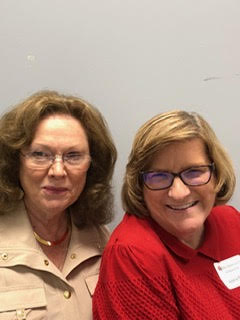 Dottie and Valerie at Fall Board meeting on August 18th in Montgomery.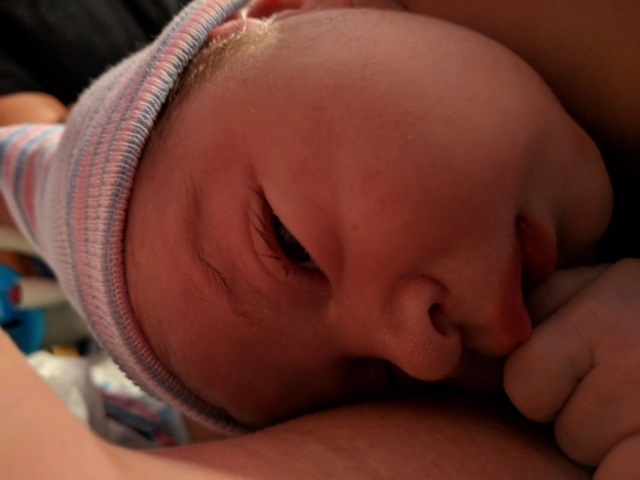 Congratulations to Wendy  and Jason Duffey on the birth of their first Grandchild, Eoghan Norman Duffey, pronounced Owen.  Parents:  Jack and Makaylyn DuffeyBorn:  September 19, 2018Size:  8 lbs. 3.9 oz. and 21 ¼ inches longSo happy for you Wendy!!International Constitutional Changes That Affect ChaptersWe are now the Alabama State Organization of Delta Kappa Gamma Society International (No longer Beta State).Members will now be inducted NOT initiated.An individual becomes a member when she pays her dues.A 4th classification of membership has been added; collegiate.Payment of dues and fees has been realigned to coincide with the fiscal year, July 1 – June 30th, beginning June 30, 2019.Gamma Beta WebsiteSend photos and news to Debby Crowell.  Email her at dmcrow56@gmail.comOur former member Debbie Kirby has volunteered to keep our web page up-to-date.  http://gammabetachapter.weebly.com/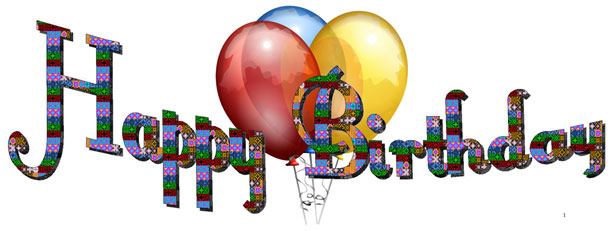 September5th Corkey Vann6th Dawn Carroll10th Catherine Sims14th Brenda BerrymanOctober25th Debby CrowellOctober MeetingSalad Supper/Get to Know Your Fellow MembersThursday, October 4, 20185:00 PM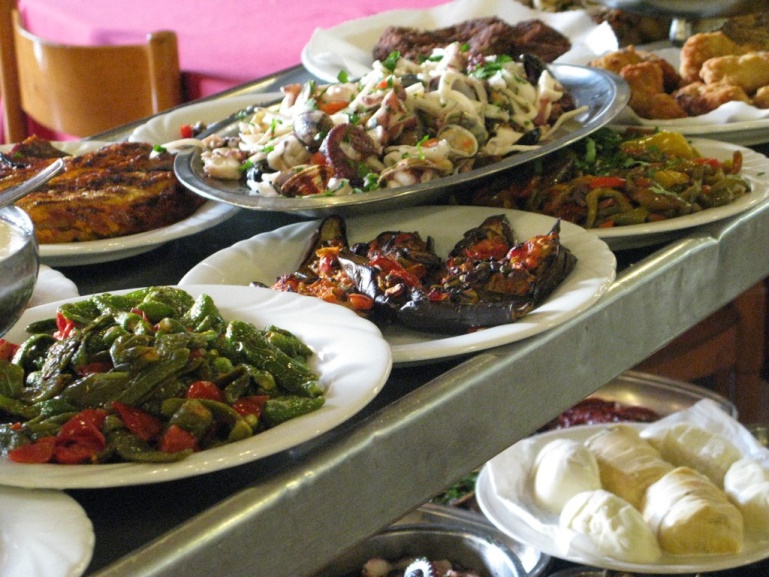 West Hartselle Baptist Church1640 Main St. W.Hartselle, ALDevotion:  Wanda DuncanBusiness: Yearbook Distribution – Beth MilnerRecruitment Grant Committee – Sherri PeckGamma Beta Projects – Valerie PowellGamma Beta Scholarship Committee – Beth MilnerPublishing Permission Signatures for WebsitesProgram: Get to know your fellow Collect for World FellowshipHostesses:  Lane Hampton (chair), Jo Ann Snead, Brenda Berryman, Dawn Carroll, Carolyn EllingerAll members are asked to bring a salad or dessert to share.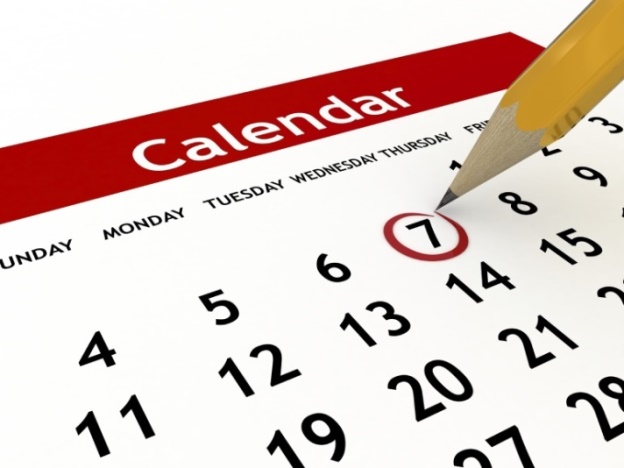 2018-2019 Meeting DatesNovember 1 – 4:30 PM at Freight House Restaurant, HartselleDecember 1, 2018 – 9:00 AM – Christmas Brunch at Warehouse Coffee Shop, HartselleFebruary 7 – 4:30 PM at Excel Center, Austin Jr. High School, DecaturFebruary 22-24 – Alabama State Convention, Embassy Suites, HuntsvilleMarch 7 – 4:30 PM at OH! Bryan’s Family Steak House, HartselleApril 4 – 4:00 PM at Morgan County Board of Education, Priceville (Joint meeting with Mu)